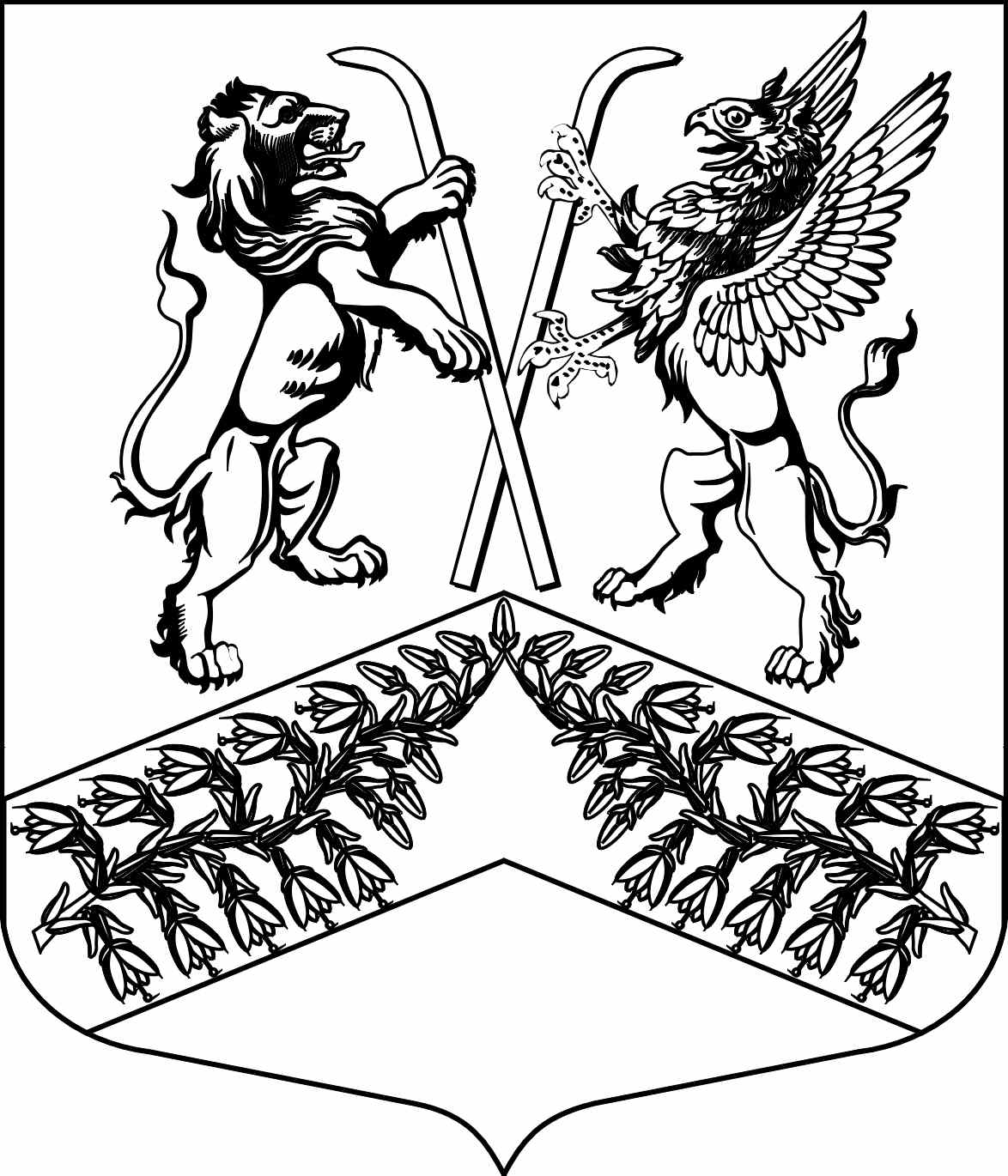 С О В Е Т   Д Е П У Т А Т О Вмуниципального образования«Юкковское сельское поселение»Всеволожского муниципального района Ленинградской областиР Е Ш Е Н И Е____22.08.2014_____                                                              №  ___18___                   дер. ЮккиО внесении изменений в Решение Совета депутатов МО «Юкковское сельское поселение» от 13.02.2014 № 01 «Об утверждении схемы одномандатных избирательных округов муниципального образования «Юкковское сельское поселение» Всеволожского муниципального района Ленинградской области» В связи с уточнением данных об избирателях, зарегистрированных на соответствующей территории, в целях устранения технических ошибок и приведения в соответствие утвержденной схемы, графического изображения одномандатных избирательных округов по выборам депутатов Совета депутатов муниципального образования «Юкковское сельское поселение» Всеволожского муниципального района Ленинградской области и наименований улиц, включенных в границы Юкковских одномандатных избирательных округов, на основании Федерального закона от 12.06.2002 № 67-ФЗ «Об основных гарантиях избирательных прав и права на участие в референдуме граждан Российской Федерации», Совет депутатов муниципального образования «Юкковское сельское поселение» Всеволожского муниципального района Ленинградской области р е ш и л:1. Внести следующие изменения в Приложение 1 «Схема одномандатных избирательных округов по выборам депутатов Совета депутатов муниципального образования «Юкковское сельское поселение»  Всеволожского муниципального района Ленинградской области», утвержденное Решением Совета депутатов МО «Юкковское сельское поселение» от 13.02.2014 № 01 «Об утверждении схемы одномандатных избирательных округов муниципального образования «Юкковское сельское поселение» Всеволожского муниципального района Ленинградской области»:1.1. Абзац первый раздела 1 «Юкковский одномандатный избирательный округ №1.» после слов «ул. Новоселов» дополнить словами «Ольховый тупик».1.2. Абзац первый раздела 5. «Юкковский одномандатный избирательный округ №5» дополнить словами «ул.  Садоводческая.»1.3. Из первого абзаца раздела 8 «Юкковский одномандатный избирательный округ №8» слова «ул. Садоводческая» исключить.2. Настоящее Решение подлежит опубликованию.Глава муниципального образования                             _______________             И.В. Петров